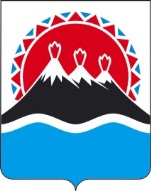 П О С Т А Н О В Л Е Н И ЕПРАВИТЕЛЬСТВА  КАМЧАТСКОГО КРАЯ             г. Петропавловск-КамчатскийПОСТАНОВЛЯЮ:Внести в постановление Правительства Камчатского края от 22.02.2008 № 29-П «О комиссии по рассмотрению представлений о награждении государственными наградами при Правительстве Камчатского края» следующие изменения:в разделе 2 приложения 2 в третьем абзаце слова «Управления Президента Российской Федерации по кадровым вопросам и государственным наградам» заменить словами «Управления Президента Российской Федерации по государственным наградам»;в разделе 3 приложения 2 в части 3.3 слова «Главное управление Губернатора и Правительства Камчатского края по вопросам государственной службы, кадрам и наградам» заменить словами «Главное управление государственной службы Губернатора и Правительства Камчатского края».Настоящее постановление вступает в силу через 10 дней после дня его официального опубликования.Губернатор Камчатского края                                                               В.И. ИлюхинСОГЛАСОВАНО:Исп. Кутанова Е.Е.телефон: 42-06-46Главное управление государственной службыГубернатора и Правительства Камчатского №О внесении изменений в постановление Правительства Камчатского края от 22.02.2008 № 29-П «О комиссии по рассмотрению представлений о награждении государственными наградами при Правительстве Камчатского края»Начальник Главного правового управления Губернатора и Правительства Камчатского краяС.Н. Гудин Начальник Главного управления государственной службы Губернатора и Правительства Камчатского края Е.В. Мехоношина